2019年山财大MBA复试考生群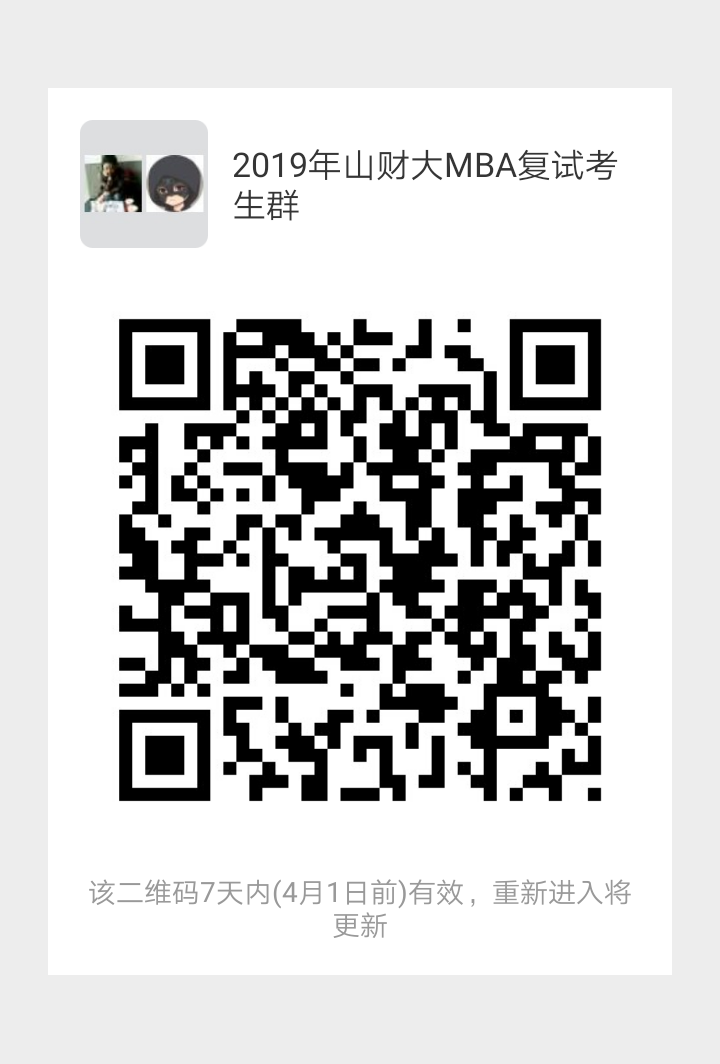 